           TEAM INFORMATIONContact_______________________Team Name ______________________________Address_______________________City__________________State____Zip___________________________Day Phone________________________Eve. Phone________________________Fax__________________________Email_________________________Each space is 20’ x 40’    ___________________Anything else we need to know?Signature:_____________________Confirmations and event information packets will be mailed to you as the applications are received and approved.Contacts:Bonnie Titus             863-712-0625Email:fineswine@tampabay.rr.com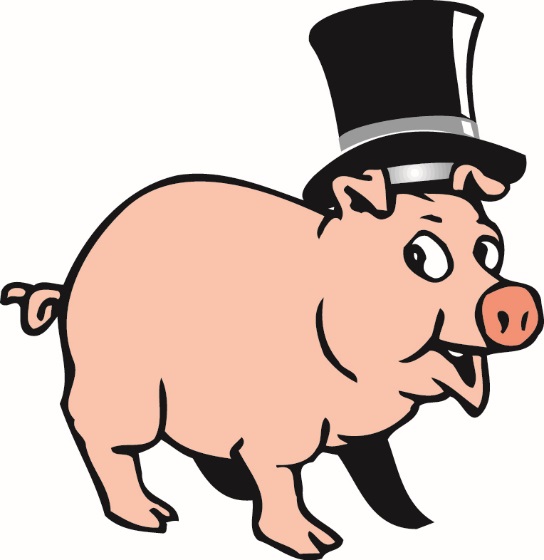 FBA Sanctioned BBQEvent Organizers:Mulberry Fine Swine at the Pit, Inc.Mulberry American Legion Post 72City of Mulberry15th ANNUALMULBERRY FINE SWINE AT THE PITFriday, October 12th &Saturday, October 13th, 2018American Legion Post 72 1500 N Church AvenueBACKYARD TEAMENTRY FORMBackyard Division; the event will have banners and Grand Champion receiving a free entry into the 2019 Pro Division Fine Swine Event. Prize is non-transferable. It will be good for 2019 Event only. You may enter any or all of the categories, but remember:  you must compete in all four categories to be eligible for Grand Champion.CATEGORIES	-- Saturday Turn in time:Chicken	                     11:00 a.m.Ribs			        NoonPork (shoulder/butt/picnic)   Brisket			        2:00 p.m.AWARDS (BACKYARD) BannersGrand Champion             1 Free Entry 2019 Pro Div. Fine Swine EventReserve Champion             Banner3rd Place Overall	          Banner4thPlace Overall                   Banner5th Place Overall      	          Banner	1st Place		          Banner	2nd Place	                      Banner	            3rd Place		          Banner            4th Place		          Banner            5th Place		          Banner         6th Place                               Banner7th Place                               Banner8th Place                               BannerNO REFUNDS AFTER APPLICATION IS APPROVED.ENTRY DEADLINE           All registration forms and fees must be received no later than October 1, 2018PLEASE REFER TO THE    WEBSITE FOR CONTEST RULESwww.FLBBQ.org.                                   VENDINGThere will be no cash transactions, PIG BUCKS ONLY-80% - 20%-SplitVendors can vend on Friday and Saturday.   WE URGE YOU TO DO SOVENDORS – “NO SALE OF ALCOHOLIC BEVERAGES”PARKINGParking will be made available close to the sites during the event.  Parking for motor homes will be made available, but not at the cook site and they must be self-contained. No more than 2 vehicles at a cook site at a time while unloading. More information will be included in the confirmation packets    NO POWER PROVIDED FOR MOTOR HOMES. We have limited power to 20 amps. There is a mandatoryCook Team meeting at 5:00pm Friday, October 12th THIS IS A BACKYARD TEAM ENTRY FORMENTRY FORM (BACKYARD)Entry Fee per team:  $200 if paid before deadline. $275 after deadline.  Please mark categories you will be entering.____Chicken,___Ribs,____Pork,____BrisketCompeting in all four categories makes your team eligible for Grand, Reserve Champion, & 3rd thru 8th overall.OTHER STUFFWe gotta know in advance on all of this!Vending (Pig Bucks Only)       Port-a-let		                    $80 Additional Space 20 x 40	       $125Non cooking Vendors 10.x 10 		(Pig Bucks Only)   		       $100                                        TOTAL ENCLOSED:              $_________(Payable to “Fine Swine”)Please be sure to complete the other side of this application.PLEASE  REGISTRATION &FEES TO:Mulberry Fine Swine         P.O. Box 1210       Mulberry FL  33860